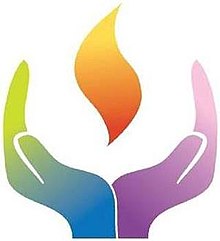                                   The Caring TeamOur very active Caring Team at UUCL consists of sub teams, each headed by a facilitator and charged with activities which will bring peace and support to any congregant and their loved one.  Please contact a specific team facilitator and/or the Referral facilitators if you need help or know of someone who does.Referrals: seek out or note referrals for those within our church community who may need assistance.  Facilitator: Carole Campbell: cc1241@verizon.net,                                 Lou Ann Miller: lamiller49@gmail.com                   Candy DeGreen: candydeg@aol.com Visitation: A visitor from the Caring Team may be assigned a housebound, hospitalized, sick or grieving congregant or a resident of a nursing facility. This visitor will then become the “point person” as we check on the status of the congregant.  Phone contact can be arranged during this time of Covid.                                      Facilitator:  Elizabeth Haralam Shuba ehshuba@gmail.com Providing a Caring Contact to congregation members. The Little Sparrows have communicating with congregants to check on their emotional and physical wellness.              Facilitator: Lou Ann Miller: lamiller49@gmail.comCommunity Resources: Knowledgeable persons who provide references of groups and programs available within the Lancaster community and UUCL which can be utilized by members of our congregation in times of need.  This may include workshops to educate congregants on community resources. Facilitator: Sharron Nelson: yorkshireden1@aol.comTransportation: Provide transportation for congregants and their loved ones for medical appointments, etc. as needed.  These individuals might also provide rides to church services and events if requested by congregants. Facilitator: Linda Dobbins: dldobbins44@yahoo.comNourishment: Setting up and distributing meals on a part time basis.  Also making meals available for congregants to pick up and deliver to those needing nourishment. Facilitator: Carol Leiber clieber@engagingschools.org Memorial Services: Assist in the planning and presenting of memorial services and celebrations of life. This would include food and set-ups. This team would have their own members who could be contacted for help. To be developed are guidelines for our modern times to include an online service.Facilitator: Cindy Foster-Clark: cfosterclark@gmail.comCorrespondence:	Write birthday cards and personal notes to congregants.	Write get-well cards and personal notes to sick or hospitalized congregants.	Call and/or send e-mails to housebound congregants.             Facilitator: Holly Williams: holly.wms2@gmail.com                                Georgine Wood:  georgine1959@gmail.com*Most of the sub teams could use your valuable input. You might also consider volunteering to provide the love and help which many will appreciate.